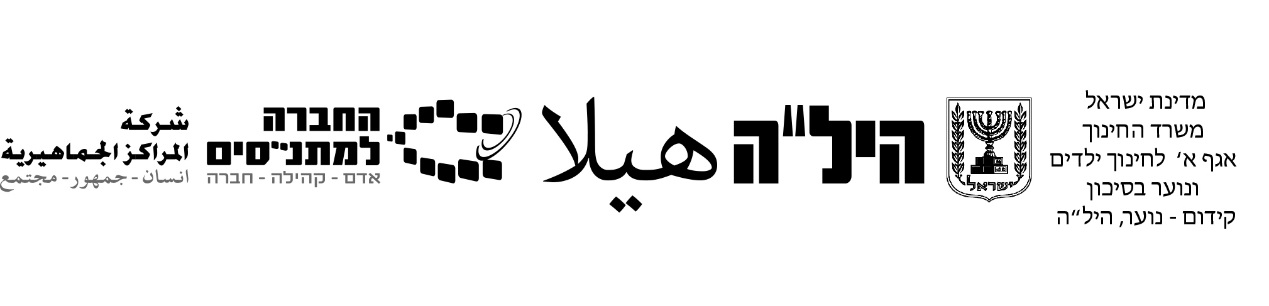 מבחן מתכונת בשפה העבריתלתלמידים דוברי ערביתמסלול 12 שנ"לאנו רואים בקיום טוהר הבחינות משימה חינוכית, ערכית ומוסרית, שהמערכת כולה נקראת להיערך להצלחתה.באחריות הנבחן/ הנבחנת לש על טוהר הבחינות בהתאם לכללים ולהנחיות בע"פ ובכתב על גבי שאלון הבחינה ועל ידי אחראי/ת הבחינה.הוראות לנבחןמשך הבחינה:  שעתיים מבנה השאלון ומפתח ההערכה : פרק ראשון : סיפורת  ושירה                                                                    50 נקודות            ענה על כל השאלות(נבחן מותאם עונה על 4 שאלות בפרק ראשון-12.5 נקודות לכל שאלה)פרק שני: הבנת הנקרא                                                                             50 נקודות            ענה על כל השאלות , כל שאלה 10 נקודות (נבחן מותאם עונה על 4 שאלות בפרק שני-12.5 נקודות לכל שאלה)   חומר עזר מותר בשימוש: התלמיד מביא עמו את שני הסיפורים. הוראות מיוחדות:ענה על שאלות המבחן לפי ההוראות.	      2.כתוב את כל התשובות בטופס הבחינה במקום המתאים.       3.הקפד  על כתיב ברור, על כתיב נכון, ועל פיסוק הגיוני.      4.בסיום הבחינה מסור  למשגיח את מחברת הבחינה.בהצלחה!פרק ראשון : סיפורת  ושירה                                          50 נקודות   סיפורת :צוואת אב                                                  (30 נקודות)קטע א:פעם אחת הזמין אב את בנו היחיד ואמר לו: "שמע בני, אני הולך למות, ורוצה להשאיר לך צוואה ובה שלוש עצות: אחת, לעולם אל תלך בשמש, שנייה, אכול תמיד דבש; שלישית: ישן תמיד על קטיפה".קטע ב: כעבור ימים מספר נפטר האב, לא עלינו. הבן קם מן השבעה, והלך לעבוד. ראה שמש. מה לעשות? חזר הביתה ולקח שמשייה. חזר בצהריים לאכול. והאישה הכינה ארוחה של שומן. אמר: "אני מצטער, צריך דבש". טוב, הכינה לו דבש.לפי הסיפור האב השאיר לבן צוואה, מהן שלוש העצות בצוואה של האב? (10 נק')_______________________________________________________________________________________________________________________________________________________________לפניך שני קטעים א ו ב , מה היה ההסבר  שנתן הבן לעצה של האב? (10 נק')_______________________________________________________________________________________________________________________________________________________________הסבר את המסר ( מוסר ההשכל) של הסיפור? (10 נק')________________________________________________________________________________________________________________________________________________________________________________________________________________________________________שירה                                                                                  (20 נקודות)קו העוני \ רוני סומקכְּאִלּוּ אֶפְשָׁר לִמְתֹחַ קַו וְלוֹמַר: מִתַּחְתָּיו הָעֹנִי. הִנֵּה הַלֶּחֶם שֶׁבְּצִבְעֵי אִפּוּר זוֹלִיםנִהְיָה שָׁחֹרוְהַזֵּיתִים בְּצַלַּחַת קְטַנָּהעַל מַפַּת הַשֻּׁלְחָן.בָּאֲוִיר, עָפוּ יוֹנִים בִּמְטַס הַצְדָּעָהלִצְלִילֵי הַפַּעֲמוֹן שֶׁבְּיַד מוֹכֵר הַנֵּפְט בָּעֲגָלָה הָאֲדֻמָּה,וְהָיָה גַּם קוֹל הַנְּחִיתָה שֶׁל מַגְּפֵי הַגּוּמִי בָּאֲדָמָה הַבֻּצִּית.הָיִיתִי יֶלֶד, בַּבַּיִת שֶׁקָּרְאוּ לוֹ צְרִיף,בַּשְּׁכוּנָה שֶׁאָמְרוּ עָלֶיהָ מַעְבָּרָה.הַקַּו הַיָּחִיד שֶׁרָאִיתִי הָיָה קַו הָאֹפֶק וּמִתַּחְתָּיו הַכֹּל נִרְאָהעֹנִי.הבא מן השיר דוגמה אחת למטפורה , ודוגמה אחת ל האנשה ודוגמא לפסיחה (5 נק')_______________________________________________________________________________________________________________________________________________________________איפה גר הילד לפי השיר ? (5 נק')__________________________________________________________________________________________________________כתוב את  פירוש המילים בערבית: (10 נק') פרק שני: הבנת הנקרא                                                      (50 נקודות)קרא את הקטע הבא וענה על השאלות הבאות אחריו :                       רואים ואינם נראיםמלחמת הקיום בטבע דורשת מבעלי החיים להתמודד ולהסתגל לא רק לתנאי הסביבה והאקלים, אלא גם להגנה מפני טורפים. הרצון לשרוד הוא המניע העיקרי ביותר בטבע. מין שאינו מצליח לשרוד נכחד ולכן, עולם החי "פיתח" דרך מתוחכמת כדי לשרוד – הסוואה تمويه.ההסוואה היא צורת החיקוי הנפוצה ביותר בקרב בעלי החיים בטבע. ההסוואה היא דרך המאפשרת ליצורים חיים להשתלב בסביבתם על ידי הפיכת צבעי גופם לצבעי הסביבה, כיסוי גופם, שינוי צורתם והתנהגותם באמצעים שונים. כמו כן, משפרת ההסוואה את סיכויי הישרדותם של בעלי החיים בכך שהם מצליחים להגן על עצמם, לחמוק מטורפיהם ולהשיג את מזונם בטבע.הסוואה טובה גורמת ל"הונאה חזותית" غش بصري. השתלבותם של בעלי החיים במראה הסביבה, מאפשרת להם "להיעלם" מעיני הטורף. ההסוואה גורמת להם להיות "רואים ואינם נראים". היא גורמת למוסווה להיבלע בסביבה ומקשה על אחרים להבחין בנוכחותו. ניתן להצביע על שתי דרכי הסוואה נפוצות: צבעי הסוואה- בכדי לא לבלוט בשטח, הצליחו  בעלי החיים להתאים את צבע פרוותם וצבע עורם, על ידי שינויים בתאי העור, לצבע השולט בסביבה בה הם חיים. טשטוש - בעלי חיים  אשר מתחזים לעצמים דוממים שבסביבתם (אבנים, עלים) ובכך מקשים על העומד מולם להבחין בהם. אף על פי שההסוואה על סוגיה נפוצה מאוד בממלכת החי, יש לה גם מגבלות. לעיתים בכדי להיעלם מן העין ולשרוד מול הטורפים, חייבים  בעל החיים המוסווים לקפוא על מקומם, ללא תנועה, ולא פעם אף לפרקי זמן ארוכים מאוד. בנוסף, לעיתים שינוי הצבע בסביבה מושך תשומת לב יתרה. ההסוואה מקנה יתרון גם לטורפים וגם לנטרפים. הסוואה טובה מאפשרת לבעלי חיים שנמצאים בסכנה להיעלם מעיני טורפיהם והיא מגדילה את סיכוייהם לשרוד בטבע. הסוואה טובה גם מגדילה את סיכויי ההישרדות של הטורפים מכיוון שהיא מאפשרת להם לארוב לטרף ולהתקרב אליו בלי שיבחין בהם ויצליח לחמוק."החברה להגנת בטבע"  2009 / 5כתוב את פירושי המילים הבאות בערבית (10 נקודות)כיצד בעלי חיים יכולים להשתלב בסביבתם באמצעות ההסוואה?                      (10 נקודות)(פסקה 2) ___________________________________________________________________________________________________________________________________________________ הסבירו מהי ההונאה החזותית?                                                 (10 נקודות)    _______________________________________________________________________________________________________________________________________________________________מהם שתי דרכי ההסוואה הנפוצות (פסקה 3 )?                          (10 נקודות)__________________________________________________________________________________________________________האם טכניקת ההסוואה באה לידי ביטוי רק בקרב בעלי חיים?  (10 נקודות) ______________________________________________________________________________________________________________________________________________________________.המילה המקבילה בערביתמטס הצעדהנחיתהמגפי גומיאדמה בוציתצריףסביבהטבענפוצהלהתקרבהישרדות